PROBLEMI PER ESERCITARSI AL COMPITOQui vi presento alcuni problemi con cui potete esercitarvi per il compito.Interferenza della doppia fendituraGuarda la Figura a destra: rappresenta due sorgenti in fase, S1 e S2, che emettono onde. La loro distanza è 5cm.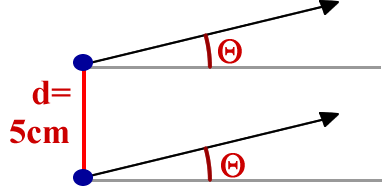 Se la seconda frangia intensa (interferenza costruttiva, k=1: la prima frangia intensa è al centro ed ha k=0) appare all’angolo 1=0,5°, qual è la lunghezza d’onda λ dell’onda? [λ=0,436mm]. Se l’onda si propaga alla velocità di 50m/s, qual è la sua frequenza? [f=114.679 Hz].Se l’onda fosse un’onda sonora potremmo udirla? [no; vai a vedere su Internet se non sai come rispondere]A quale angolo avviene la prima frangia scura (interferenza distruttiva, k=0)? [0=0,25°]E a quale angolo avviene la quarta frangia scura (interferenza distruttiva, k=3)? [3=1,75°]Onde stazionarie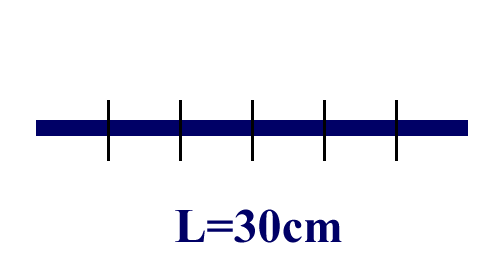 A destra è rappresentata una regione chiusa ad entrambi gli estremi di lunghezza L: disegna l’onda stazionaria fondamentale e quella di ordine tre e sei. Calcola le loro lunghezze d’onda: se la frequenza della terza armonica è 1200Hz, trova le frequenze delle altre due armoniche. [λ1=60cm , λ3=20cm , λ6=10cm; f1=400Hz , f3=1200Hz , f6=2400Hz]Considera adesso la terza armonica (quella con λ3=20cm e f3=1200Hz): se la ampiezza max del ventre è 40mm, trova le distanze dall’origine dove tale ampiezza max è +20mm [x1= 1,67 cm + k20cm , k Є N ;  x2=8,33cm + k20cm , k Є N].Dopo quanto tempo il max dell’onda cambia di segno, diventando il min negativo? [Dopo un tempo uguale a metà periodo, cioè 4,1710-4 s].Dopo un certo tempo t0 vedi che l’ampiezza del ventre dell’onda è passato dal suo valore max (E=40mm) al valore E=-30mm: quanto tempo è passato? [t0=3,2110-4s]Qual è invece l’ampiezza del ventre (E) dopo che sono passati 3,010-4s? [E=-25,5mm]Diffrazione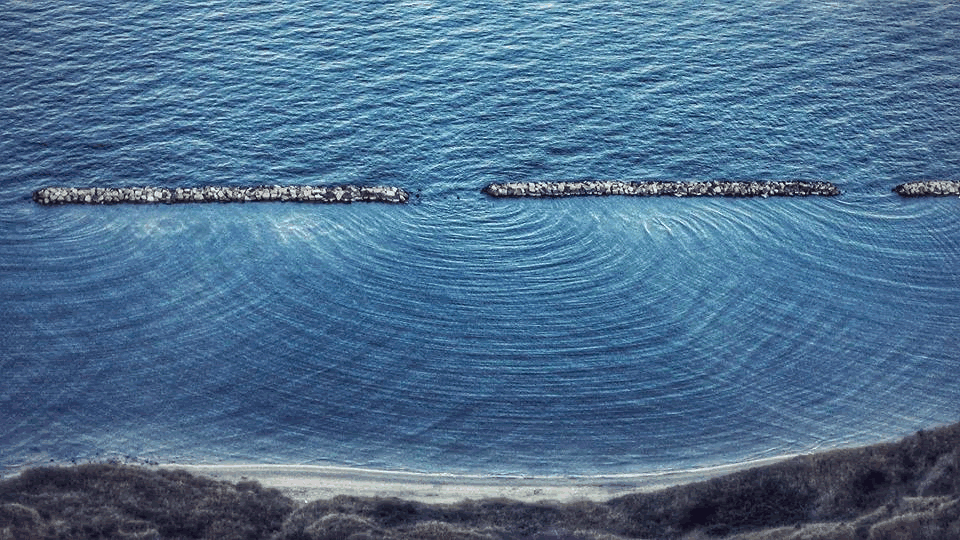 Guarda la figura a destra: le onde del mare, attraversando le fenditure dei frangiflutti si allargano. Spiega il fenomeno facendo un disegno basato sul Principio di Huygens.